Form 2: Year 3 Training Survey (2022-23) 
Applies to Trainings about iSOSY Materials and Strategies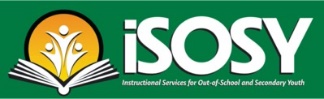 State: AL  AZ  GA  IA  IL  IN  KS  LA  MA  MI  MS
NC  NE  NM  NY  PA  SC  VT   Other:_________________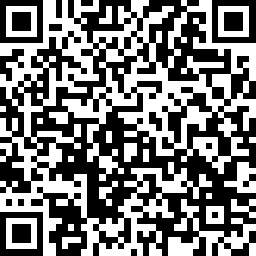 Training Date(s)______________ Location________________________________Facilitator(s)________________________________________________________Title of Training______________________________________________________Directions: Please use this form to evaluate iSOSY-related training you participated in. How will you use training materials and information with migratory youth?What topics would you like to see at future trainings? (mark all that apply)Technology for remote learningHow to engage OSYHow to engage at-risk secondary studentsProviding instruction to OSYProviding instruction to at-risk secondary studentsUsing the iSOSY Learning PlanProducts available on osymigrant.orgExplaining the importance of graduation/diplomaWorking with youth who are parentsDropout prevention strategiesDeveloping(1 point)Good(2 points)Exemplary(3 points)Training or Technical Assistance Uninteresting and irrelevant Somewhat relevant and informative Highly relevant and informativeApplicability Not applicable Somewhat applicable Very applicableInvolvement Level of audience involvement not appropriate for the content Level of audience involvement was somewhat appropriate for the content Level of audience involvement was very appropriate for the contentMaterialsNot useful Somewhat usefulVery usefulFacilitator(s) Lacked skills to facilitate learningUsed some techniques to facilitate learning Skilled at using various techniques to facilitate learningTo what extent did this training help increase your knowledge and understanding of iSOSY materials and strategies?To what extent did this training help increase your knowledge and understanding of iSOSY materials and strategies?To what extent did this training help increase your knowledge and understanding of iSOSY materials and strategies?To what extent did this training help increase your knowledge and understanding of iSOSY materials and strategies?To what extent did this training help increase your knowledge and understanding of iSOSY materials and strategies?To what extent did this training help increase your knowledge and understanding of iSOSY materials and strategies?To what extent did this training help increase your knowledge and understanding of iSOSY materials and strategies?To what extent did this training help increase your knowledge and understanding of iSOSY materials and strategies?To what extent did this training help increase your knowledge and understanding of iSOSY materials and strategies? No increase (1) Not much increase (2) Not much increase (2) Somewhat increased (3) Somewhat increased (3) Somewhat increased (3) Increased (4) Increased (4) Increased a lot (5)If you used them in the past year, to what extent were the strategies or materials from the website useful for instructing migratory OSY and at-risk secondary students?If you used them in the past year, to what extent were the strategies or materials from the website useful for instructing migratory OSY and at-risk secondary students?If you used them in the past year, to what extent were the strategies or materials from the website useful for instructing migratory OSY and at-risk secondary students?If you used them in the past year, to what extent were the strategies or materials from the website useful for instructing migratory OSY and at-risk secondary students?If you used them in the past year, to what extent were the strategies or materials from the website useful for instructing migratory OSY and at-risk secondary students?If you used them in the past year, to what extent were the strategies or materials from the website useful for instructing migratory OSY and at-risk secondary students?If you used them in the past year, to what extent were the strategies or materials from the website useful for instructing migratory OSY and at-risk secondary students?If you used them in the past year, to what extent were the strategies or materials from the website useful for instructing migratory OSY and at-risk secondary students?If you used them in the past year, to what extent were the strategies or materials from the website useful for instructing migratory OSY and at-risk secondary students? Not useful (1) Not useful (1) Not so useful (2) Not so useful (2) Somewhat useful (3) Useful (4) Useful (4) Very useful (5) Very useful (5)Not applicable: Not applicable: Not applicable: Not applicable: Not applicable: Not applicable: Not applicable: Not applicable: Not applicable: 